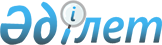 Саран қалалық мәслихатының 2010 жылғы 23 желтоқсандағы 32 сессиясының "2011-2013 жылдарға арналған қалалық бюджет туралы" N 510 шешіміне өзгерістер енгізу туралы
					
			Күшін жойған
			
			
		
					Қарағанды облысы Саран қаласы мәслихатының 38 сессиясының 2011 жылғы 16 тамыздағы N 598 шешімі. Қарағанды облысы Саран қаласының Әділет басқармасында 2011 жылғы 25 тамызда N 8-7-121 тіркелді. Қолданылу мерзімінің өтуіне байланысты күші жойылды (Қарағанды облысы Cаран қалалық мәслихатының 2012 жылғы 19 қаңтардағы N 2-29/6 хатымен)      Ескерту. Қолданылу мерзімінің өтуіне байланысты күші жойылды (Қарағанды облысы Саран қалалық мәслихатының 2012.01.19 N 2-29/6 хатымен).

      Қазақстан Республикасының 2008 жылғы 4 желтоқсандағы Бюджеттік кодексіне, Қазақстан Республикасының 2001 жылғы 23 қаңтардағы "Қазақстан Республикасындағы жергілікті мемлекеттік басқару және өзін-өзі басқару туралы" Заңына сәйкес, Саран қалалық мәслихаты ШЕШІМ ЕТТІ:



      1. Саран қалалық мәслихатының 2010 жылғы 23 желтоқсандағы 32 сессиясының "2011-2013 жылдарға арналған қалалық бюджет туралы" N 510 шешіміне (нормативтік құқықтық актілерді мемлекеттік тіркеу Реестрінде тіркеу нөмірі 8–7-115, "Саран газеті" газетінде 2010 жылғы 31 желтоқсанда N 42 жарияланған), оған Саран қалалық мәслихатының 2011 жылғы 30 наурыздағы 34 сессиясының "Саран қалалық мәслихатының 2010 жылғы 23 желтоқсандағы 32 сессиясының "2011-2013 жылдарға арналған қалалық бюджет туралы" N 510 шешіміне өзгерістер енгізу туралы" N 544 шешімімен (нормативтік құқықтық актілерді мемлекеттік тіркеу Реестрінде тіркеу нөмірі – 8–7-118, "Саран газеті" газетінде 2011 жылғы 8 сәуірдегі N 14 жарияланған), Саран қалалық мәслихатының 2011 жылғы 28 маусымдағы 37 сессиясының "Саран қалалық мәслихатының 2010 жылғы 23 желтоқсандағы 32 сессиясының "2011-2013 жылдарға арналған қалалық бюджет туралы" N 510 шешіміне өзгерістер енгізу туралы" N 582 шешімімен (нормативтік құқықтық актілерді мемлекеттік тіркеу Реестрінде тіркеу нөмірі – 8–7-120, "Саран газеті" газетінде 2011 жылғы 15 шілдедегі N 28 жарияланған) өзгерістер енгізілген, келесі өзгерістер енгізілсін:



      1 тармақта:

      1) тармақшада:

      бірінші азат жолда "2397213" саны "2398873" санымен алмастырылсын;

      екінші азат жолда "747529" саны "746069" санымен алмастырылсын;

      төртінші азат жолда "10228" саны "11688" санымен алмастырылсын;

      бесінші азат жолда "1626550" саны "1628210" санымен алмастырылсын;

      2) тармақшада:

      "2413035" саны "2411495" санымен алмастырылсын;

      4) тармақшада:

      бірінші азат жолда "33786" саны "36986" санымен алмастырылсын;

      екінші азат жолда "33786" саны "36986" санымен алмастырылсын.



      2. Көрсетілген шешімнің 1 қосымшасы осы шешімнің 1 қосымшасына сәйкес жаңа редакцияда мазмұндалсын.



      3. Осы шешім 2011 жылдың 1 қаңтарынан қолданысқа енеді.      Сессия төрағасы                            К. Сатова      Мәслихат хатшысы                           Р. Бекбанов

Саран қалалық мәслихатының

2011 жылғы 16 тамыздағы

38 сессиясының N 598 шешіміне

1 қосымшаСаран қалалық мәслихатының

2010 жылғы 23 желтоқсандағы

32 сессиясының N 510 шешіміне

1 қосымша 

2011 жылға арналған Қалалық бюджет
					© 2012. Қазақстан Республикасы Әділет министрлігінің «Қазақстан Республикасының Заңнама және құқықтық ақпарат институты» ШЖҚ РМК
				СанатыСанатыСанатыСанатыБекітілген бюджет мың теңгеСыныбыСыныбыСыныбыБекітілген бюджет мың теңгеIшкi сыныбыIшкi сыныбыБекітілген бюджет мың теңгеАтауыБекітілген бюджет мың теңге12345І. Кірістер23988731Салықтық түсімдер74606901Табыс салығы1939482Жеке табыс салығы19394803Әлеуметтiк салық1228001Әлеуметтік салық12280004Меншiкке салынатын салықтар3513711Мүлiкке салынатын салықтар854383Жер салығы2200714Көлiк құралдарына салынатын салық458505Бірыңғай жер салығы1205Тауарларға, жұмыстарға және қызметтер көрсетуге салынатын iшкi салықтар728732Акциздер22403Табиғи және басқа ресурстарды пайдаланғаны үшiн түсетiн түсiмдер630814Кәсiпкерлiк және кәсiби қызметтi жүргiзгенi үшiн алынатын алымдар68315Құмар ойын бизнеске салық721108Заңдық мәнді іс-әрекеттерді жасағаны және (немесе) құжаттар бергені үшін оған уәкілеттігі бар мемлекеттік органдар немесе лауазымды адамдар алатын міндетті төлемдер50771Мемлекеттік баж50772Салықтық емес түсiмдер1290601Мемлекет меншігінен түсетін түсімдер114661Мемлекеттік кәсіпорындардың таза кірісі бөлігінің түсімдері1525Мемлекет меншігіндегі мүлікті жалға беруден түсетін кірістер1131406Басқа да салықтық емес түсiмдер14401Басқа да салықтық емес түсiмдер14403Негізгі капиталды сатудан түсетін түсімдер1168803Жердi және материалдық емес активтердi сату116881Жерді сату113602Материалдық емес активтерді сату3284Трансферттердің түсімдері162821002Мемлекеттiк басқарудың жоғары тұрған органдарынан түсетiн трансферттер16282102Облыстық бюджеттен түсетiн трансферттер1628210Функционалдық топФункционалдық топФункционалдық топФункционалдық топФункционалдық топБекітілген бюджет мың теңгеКіші функцияКіші функцияКіші функцияКіші функцияБекітілген бюджет мың теңгеБюджеттік бағдарламалардың әкімшісіБюджеттік бағдарламалардың әкімшісіБюджеттік бағдарламалардың әкімшісіБекітілген бюджет мың теңгеБағдарламаБағдарламаБекітілген бюджет мың теңгеАтауыБекітілген бюджет мың теңге123456ІІ. Шығындар241149501Жалпы сипаттағы мемлекеттiк қызметтер1079611Мемлекеттiк басқарудың жалпы функцияларын орындайтын өкiлдi, атқарушы және басқа органдар83273112Аудан (облыстық маңызы бар қала) мәслихатының аппараты15886001Аудан (облыстық маңызы бар қала) мәслихатының қызметін қамтамасыз ету жөніндегі қызметтер15636003Мемлекеттік органдардың күрделі шығыстары250122Аудан (облыстық маңызы бар қала) әкімінің аппараты51509001Аудан (облыстық маңызы бар қала) әкімінің қызметін қамтамасыз ету жөніндегі қызметтер51509123Қаладағы аудан, аудандық маңызы бар қала, кент, ауыл (село), ауылдық (селолық) округ әкімінің аппараты15878001Қаладағы аудан, аудандық маңызы бар қаланың, кент, ауыл (село), ауылдық (селолық) округ әкімінің қызметін қамтамасыз ету жөніндегі қызметтер158782Қаржылық қызмет14041452Ауданның (облыстық маңызы бар қаланың) қаржы бөлімі14041001Аудандық бюджетті орындау және коммуналдық меншікті (облыстық маңызы бар қала) саласындағы мемлекеттік саясатты іске асыру жөніндегі қызметтер12558003Салық салу мақсатында мүлікті бағалауды жүргізу1083011Коммуналдық меншікке түскен мүлікті есепке алу, сақтау, бағалау және сату4005Жоспарлау және статистикалық қызмет10647453Ауданның (облыстық маңызы бар қаланың) экономика және бюджеттік жоспарлау бөлімі10647001Экономикалық саясатты, мемлекеттік жоспарлау жүйесін қалыптастыру және дамыту және ауданды (облыстық маңызы бар қаланы) басқару саласындағы мемлекеттік саясатты іске асыру жөніндегі қызметтер1064702Қорғаныс53681Әскери мұқтаждар5154122Аудан (облыстық маңызы бар қала) әкімінің аппараты5154005Жалпыға бірдей әскери міндетті атқару шеңберіндегі іс-шаралар51542Төтенше жағдайлар жөнiндегi жұмыстарды ұйымдастыру214122Аудан (облыстық маңызы бар қала) әкімінің аппараты214007Аудандық (қалалық) ауқымдағы дала өрттерінің, сондай-ақ мемлекеттік өртке қарсы қызмет органдары құрылмаған елдi мекендерде өрттердің алдын алу және оларды сөндіру жөніндегі іс-шаралар21403Қоғамдық тәртіп, қауіпсіздік, құқықтық, сот, қылмыстық-атқару қызметі27661Құқық қорғау қызметi2766458Ауданның (облыстық маңызы бар қаланың) тұрғын үй-коммуналдық шаруашылығы, жолаушылар көлігі және автомобиль жолдары бөлімі2766021Елдi мекендерде жол жүрісі қауiпсiздiгін қамтамасыз ету276604Бiлiм беру10716091Мектепке дейiнгi тәрбие және оқыту222739471Ауданның (облыстық маңызы бар қаланың) білім, дене шынықтыру және спорт бөлімі222739003Мектепке дейінгі тәрбие ұйымдарының қызметін қамтамасыз ету213687025Мектеп мұғалімдеріне және мектепке дейінгі ұйымдардың тәрбиешілеріне біліктілік санаты үшін қосымша ақы көлемін ұлғайту90522Бастауыш, негізгі орта және жалпы орта білім беру819870471Ауданның (облыстық маңызы бар қаланың) білім, дене шынықтыру және спорт бөлімі819870004Жалпы білім беру700614005Балалар мен жеткіншектерге қосымша білім беру1192569Бiлiм беру саласындағы өзге де қызметтер29000471Ауданның (облыстық маңызы бар қаланың) білім, дене шынықтыру және спорт бөлімі29000009Ауданның (облыстық маңызы бар қаланың) мемлекеттік білім беру мекемелер үшін оқулықтар мен оқу-әдiстемелiк кешендерді сатып алу және жеткізу14484020Жетім баланы (жетім балаларды) және ата-аналарының қамқорынсыз қалған баланы (балаларды) күтіп-ұстауға асыраушыларына ай сайынғы ақшалай қаражат төлемдері1451605Денсаулық сақтау9002Халықтың денсаулығын қорғау900471Ауданның (облыстық маңызы бар қаланың) білім, дене шынықтыру және спорт бөлімі900024Қазақстан Республикасы Денсаулық сақтау саласын дамытудың 2011-2015 жылдарға арналған "Саламатты Қазақстан" мемлекеттік бағдарламасы шеңберінде іс-шаралар өткізу"90006Әлеуметтiк көмек және әлеуметтiк қамсыздандыру1742472Әлеуметтiк көмек154963123Қаладағы аудан, аудандық маңызы бар қала, кент, ауыл (село), ауылдық (селолық) округ әкімінің аппараты5413003Мұқтаж азаматтарға үйінде әлеуметтік көмек көрсету5413451Ауданның (облыстық маңызы бар қаланың) жұмыспен қамту және әлеуметтік бағдарламалар бөлімі136214002Еңбекпен қамту бағдарламасы22713005Мемлекеттік атаулы әлеуметтік көмек3154006Тұрғын үй көмегі30000007Жергілікті өкілетті органдардың шешімі бойынша мұқтаж азаматтардың жекелеген топтарына әлеуметтік көмек23591010Үйден тәрбиеленіп оқытылатын мүгедек балаларды материалдық қамтамасыз ету1144014Мұқтаж азаматтарға үйде әлеуметтiк көмек көрсету3257201618 жасқа дейінгі балаларға мемлекеттік жәрдемақылар3296017Мүгедектерді оңалту жеке бағдарламасына сәйкес, мұқтаж мүгедектерді міндетті гигиеналық құралдарымен қамтамасыз етуге және ымдау тілі мамандарының, жеке көмекшілердің қызмет көрсету12176023Жұмыспен қамту орталықтарының қызметін қамтамасыз ету7568471Ауданның (облыстық маңызы бар қаланың) білім, дене шынықтыру және спорт бөлімі13336012Жергілікті өкілді органдардың шешімі бойынша білім беру ұйымдарының күндізгі оқу нысанында мен тәрбиеленушілерді қоғамдық көлікте (таксиден басқа) жеңілдікпен жол жүру түрінде әлеуметтік қолдау133369Әлеуметтiк көмек және әлеуметтiк қамтамасыз ету салаларындағы өзге де қызметтер19284451Ауданның (облыстық маңызы бар қаланың) жұмыспен қамту және әлеуметтік бағдарламалар бөлімі19284001Жергілікті деңгейде халық үшін әлеуметтік бағдарламаларды жұмыспен қамтуды қамтамасыз етуді іске асыру саласындағы мемлекеттік саясатты іске асыру жөніндегі қызметтер18704011Жәрдемақыларды және басқа да әлеуметтік төлемдерді есептеу, төлеу мен жеткізу бойынша қызметтерге ақы төлеу58007Тұрғын үй-коммуналдық шаруашылық6382721Тұрғын үй шаруашылығы354019458Ауданның (облыстық маңызы бар қаланың) тұрғын үй-коммуналдық шаруашылығы, жолаушылар көлігі және автомобиль жолдары бөлімі3462003Мемлекеттік тұрғын үй қорының сақталуын ұйымдастыру3462472Ауданның (облыстық маңызы бар қаланың) құрылыс, сәулет және қала құрылысы бөлімі350557003Мемлекеттік коммуналдық тұрғын үй қорының тұрғын үй құрылысы және (немесе) сатып алу324358004Инженерлік коммуникациялық инфрақұрылымды дамыту және жайластыру12000018Жұмыспен қамту 2020 бағдарламасы шеңберінде инженерлік коммуникациялық инфрақұрылымдардың дамуы141992Коммуналдық шаруашылық231892458Ауданның (облыстық маңызы бар қаланың) тұрғын үй-коммуналдық шаруашылығы, жолаушылар көлігі және автомобиль жолдары бөлімі81892011Шағын қалаларды жылумен жабдықтауды үздіксіз қамтамасыз ету50000012Сумен жабдықтау және су бөлу жүйесінің қызмет етуі31892472Ауданның (облыстық маңызы бар қаланың) құрылыс, сәулет және қала құрылысы бөлімі150000005Коммуналдық шаруашылығын дамыту1500003Елді-мекендерді көркейту52361123Қаладағы аудан, аудандық маңызы бар қала, кент, ауыл (село), ауылдық (селолық) округ әкімінің аппараты6094008Елді мекендерде көшелерді жарықтандыру2968009Елді мекендердің санитариясын қамтамасыз ету1150010Жерлеу орындарын күтіп-ұстау және туысы жоқ адамдарды жерлеу20011Елді мекендерді абаттандыру мен көгалдандыру1956458Ауданның (облыстық маңызы бар қаланың) тұрғын үй-коммуналдық шаруашылығы, жолаушылар көлігі және автомобиль жолдары бөлімі46267015Елдi мекендердегі көшелердi жарықтандыру26353016Елдi мекендердiң санитариясын қамтамасыз ету7604017Жерлеу орындарын күтiп-ұстау және туысы жоқтарды жерлеу225018Елдi мекендердi абаттандыру және көгалдандыру1208508Мәдениет, спорт, туризм және ақпараттық кеңістiк1557251Мәдениет саласындағы қызмет71393455Ауданның (облыстық маңызы бар қаланың) мәдениет және тілдерді дамыту бөлімі71393003Мәдени-демалыс жұмысын қолдау713932Спорт3878471Ауданның (облыстық маңызы бар қаланың) білім, дене шынықтыру және спорт бөлімі3878014Аудандық (облыстық маңызы бар қалалық) деңгейде спорттық жарыстар өткiзу1529015Әртүрлi спорт түрлерi бойынша аудан (облыстық маңызы бар қала) құрама командаларының мүшелерiн дайындау және олардың облыстық спорт жарыстарына қатысуы23493Ақпараттық кеңiстiк60530455Ауданның (облыстық маңызы бар қаланың) мәдениет және тілдерді дамыту бөлімі46700006Аудандық (қалалық) кiтапханалардың жұмыс iстеуi44999007Мемлекеттік тілді және Қазақстан халықтарының басқа да тілдерін дамыту1701456Ауданның (облыстық маңызы бар қаланың) ішкі саясат бөлімі13830002Газеттер мен журналдар арқылы мемлекеттік ақпараттық саясат жүргізу жөніндегі қызметтер10311005Телерадио хабарларын тарату арқылы мемлекеттік ақпараттық саясатты жүргізу жөніндегі қызметтер35199Мәдениет, спорт, туризм және ақпараттық кеңiстiктi ұйымдастыру жөнiндегi өзге де қызметтер19924455Ауданның (облыстық маңызы бар қаланың) мәдениет және тілдерді дамыту бөлімі6384001Жергілікті деңгейде тілдерді және мәдениетті дамыту саласындағы мемлекеттік саясатты іске асыру жөніндегі қызметтер6384456Ауданның (облыстық маңызы бар қаланың) ішкі саясат бөлімі13540001Жергілікті деңгейде ақпарат, мемлекеттілікті нығайту және азаматтардың әлеуметтік сенімділігін қалыптастыру саласында мемлекеттік саясатты іске асыру жөніндегі қызметтер12540003Жастар саясаты саласындағы өңірлік бағдарламаларды iске асыру100010Ауыл, су, орман, балық шаруашылығы, ерекше қорғалатын табиғи аумақтар, қоршаған ортаны және жануарлар дүниесін қорғау, жер қатынастары438181Ауыл шаруашылығы8477474Ауданның (облыстық маңызы бар қаланың) ауыл шаруашылығы және ветеринария бөлімі8477001Жергілікті деңгейде ауыл шаруашылығы және ветеринария саласындағы мемлекеттік саясатты іске асыру жөніндегі қызметтер7433005Мал көмінділерінің (биотермиялық шұңқырлардың) жұмыс істеуін қамтамасыз ету108006Ауру жануарларды санитарлық союды ұйымдастыру162007Қаңғыбас иттер мен мысықтарды аулауды және жоюды ұйымдастыру7742Су шаруашылығы27331472Ауданның (облыстық маңызы бар қаланың) құрылыс, сәулет және қала құрылысы бөлімі27331012Сумен жабдықтау жүйесін дамыту273316Жер қатынастары7313463Ауданның (облыстық маңызы бар қаланың) жер қатынастары бөлімі7313001Аудан (облыстық маңызы бар қала) аумағында жер қатынастарын реттеу саласындағы мемлекеттік саясатты іске асыру жөніндегі қызметтер73139Ауыл, су, орман, балық шаруашылығы және қоршаған ортаны қорғау мен жер қатынастары саласындағы өзге де қызметтер697474Ауданның (облыстық маңызы бар қаланың) ауыл шаруашылығы және ветеринария бөлімі697013Эпизоотияға қарсы іс-шаралар жүргізу69711Өнеркәсіп, сәулет, қала құрылысы және құрылыс қызметі108912Сәулет, қала құрылысы және құрылыс қызметі10891472Ауданның (облыстық маңызы бар қаланың) құрылыс, сәулет және қала құрылысы бөлімі10891001Жергілікті деңгейде құрылыс, сәулет және қала құрылысы саласындағы мемлекеттік саясатты іске асыру жөніндегі қызметтер7729013Аудан аумағында қала құрылысын дамытудың кешенді схемаларын, аудандық (облыстық) маңызы бар қалалардың, кенттердің және өзге де ауылдық елді мекендердің бас жоспарларын әзірлеу316212Көлiк және коммуникация1603341Автомобиль көлiгi158674123Қаладағы аудан, аудандық маңызы бар қала, кент, ауыл (село), ауылдық (селолық) округ әкімінің аппараты5000013Аудандық маңызы бар қалаларда, кенттерде, ауылдарда (селоларда), ауылдық (селолық) округтерде автомобиль жолдарының жұмыс істеуін қамтамасыз ету5000458Ауданның (облыстық маңызы бар қаланың) тұрғын үй-коммуналдық шаруашылығы, жолаушылар көлігі және автомобиль жолдары бөлімі153674023Автомобиль жолдарының жұмыс істеуін қамтамасыз ету1536749Көлiк және коммуникациялар саласындағы өзге де қызметтер1660458Ауданның (облыстық маңызы бар қаланың) тұрғын үй-коммуналдық шаруашылығы, жолаушылар көлігі және автомобиль жолдары бөлімі1660024Кентiшiлiк (қалаiшiлiк) және ауданiшiлiк қоғамдық жолаушылар тасымалдарын ұйымдастыру166013Басқалар394843Кәсiпкерлiк қызметтi қолдау және бәсекелестікті қорғау8790469Ауданның (облыстық маңызы бар қаланың) кәсіпкерлік бөлімі8790001Жергілікті деңгейде кәсіпкерлік пен өнеркәсіпті дамыту саласындағы мемлекеттік саясатты іске асыру жөніндегі қызметтер8190003Кәсіпкерлік қызметті қолдау6009Басқалар30694451Ауданның (облыстық маңызы бар қаланың) жұмыспен қамту және әлеуметтік бағдарламалар бөлімі1560022"Бизнестің жол картасы - 2020" бағдарламасы шеңберінде жеке кәсіпкерлікті қолдау1560452Ауданның (облыстық маңызы бар қаланың) қаржы бөлімі5000012Ауданның (облыстық маңызы бар қаланың) жергілікті атқарушы органының резерві5000458Ауданның (облыстық маңызы бар қаланың) тұрғын үй-коммуналдық шаруашылығы, жолаушылар көлігі және автомобиль жолдары бөлімі13401001Жергілікті деңгейде тұрғын үй-коммуналдық шаруашылығы, жолаушылар көлігі және автомобиль жолдары саласындағы мемлекеттік саясатты іске асыру жөніндегі қызметтер13401471Ауданның (облыстық маңызы бар қаланың) білім, дене шынықтыру және спорт бөлімі10733001Білім, дене шынықтыру және спорт бөлімі қызметін қамтамасыз ету1073315Трансферттер1201Трансферттер120452Ауданның (облыстық маңызы бар қаланың) қаржы бөлімі120006Нысаналы пайдаланылмаған (толық пайдаланылмаған) трансферттерді қайтару120ІІІ. Таза бюджеттік кредиттеу183000Бюджеттік кредиттер18300007Тұрғын үй-коммуналдық шаруашылық1830001Тұрғын үй шаруашылығы183000472Ауданның (облыстық маңызы бар қаланың) құрылыс, сәулет және қала құрылысы бөлімі183000003Мемлекеттік коммуналдық тұрғын үй қорының тұрғын үй құрылысы және (немесе) сатып алу183000СанатыСанатыСанатыСанатыБекітілген бюджет мың теңгеСыныбыСыныбыСыныбыБекітілген бюджет мың теңгеIшкi сыныбыIшкi сыныбыБекітілген бюджет мың теңгеАтауыБекітілген бюджет мың теңге12345Бюджеттік кредиттерді өтеу05Бюджеттік кредиттерді өтеу001Бюджеттік кредиттерді өтеу01Мемлекеттік бюджеттен берілген бюджеттік кредиттерді өтеу0Функционалдық топФункционалдық топФункционалдық топФункционалдық топФункционалдық топСома (мың теңге)Кіші функцияКіші функцияКіші функцияКіші функцияСома (мың теңге)Бюджеттік бағдарламалардың әкiмшiсiБюджеттік бағдарламалардың әкiмшiсiБюджеттік бағдарламалардың әкiмшiсiСома (мың теңге)БағдарламаБағдарламаСома (мың теңге)АтауыСома (мың теңге)123456IV. Қаржы активтерімен операциялар бойынша сальдо36986Қаржы активтерді сатып алу3698613Басқалар369869Басқалар36986452Ауданның (облыстық маңызы бар қаланың) қаржы бөлімі36986014Заңды тұлғалардың жарғылық капиталын қалыптастыру немесе ұлғайту36986СанатыСанатыСанатыСанатыСома (мың теңге)СыныбыСыныбыСыныбыСома (мың теңге)Iшкi сыныбыIшкi сыныбыСома (мың теңге)АтауыСома (мың теңге)12345Мемлекеттің қаржы активтерін сатудан түсетін түсімдер0АтауыСома (мың теңге)12V. Бюджеттің дефициті (профициті)-232608VI. Бюджет дефицитін (профицитін пайдалану) қаржыландыру232608